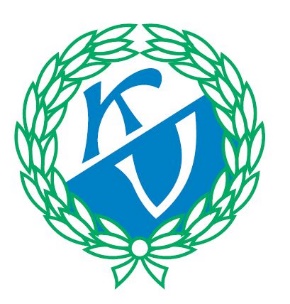 Ohje COVID-19 tartuntariskin eliminoimiseksi Kokkolan Veikkojen kansallisissa hiihtokilpailussa 6.2.2022. Ohjeisiin saattaa tulla muutoksia viranomaisten päätöksellä, joten tarkista ohjeet vielä kerran ennen kilpailua. Jos saat tapahtuman jälkeen koronaan sopivia oireita, toimi THL:n sivuston ohjeiden mukaisesti. Mikäli sinulla todetaan koronavirus viikon sisällä kilpailutapahtuman jälkeen, pyydämme ilmoittamaan siitä kilpailujärjestäjälle sähköpostitse: terohau@gmail.comJokaisen kilpailijan, toimitsijan, huoltajan tai muuten kilpailualueella olevan henkilön on noudatettava viranomaisten antamia yleisiä ohjeita, sekä järjestäjän alla mainittuja ohjeita COVID-19 -tartuntariskin minimoimiseksiJos et ole täysin terve, älä osallistu kilpailuun äläkä tule kilpailutapahtumaan.Pidä 2 metrin turvaväli toisiin henkilöihin kilpailukeskuksessa.Huolehdi oma-aloitteisesti hyvästä käsihygieniasta. Kilpailukeskuksessa on käsidesiä tarjolla.Käytä kasvomaskia kilpailukeskuksen alueella. Järjestäjä ei tarjoa maskeja, joten varaa riittävästi omia mukaan.Kilpailun toimihenkilöt käyttävät omia kasvomaskeja tai/ sekä suojavisiiriä hoitaessaan tehtäviä kilpailukeskuksessa.Kilpailukeskuksessa ei ole käytössä pukeutumistiloja.Urheilijoille ja toimitsijoille on osoitettu WC-tilat.Kilpailut on aikataulutettu sarjoittain siten, että eri sarjat kilpailevat eri aikoina henkilömäärän vähentämiseksi kilpailukeskuksessa kilpailun aikana.Lähtö- ja maalialueelle päästetään vain kilpailijat. (nuorten sarjoissa huoltaja sallitaan)Urheilijoiden numeroliivit noudetaan järjestäjien ilmoittamasta pisteestä.Ole kilpailukeskuksessa vain tarvittava aika. Tule tekemään oma suorituksesi ja poistu kilpailukeskuksesta.